LES FUNCIONS DE L' ESQUELETL' esquelet té diverses funcions:Sostenir el nostre cos, ja que ens permet mantenir-nos drets.Protegir les parts més delicades com el cervell, el cor o els pulmons.Permetre els moviments.Còpia: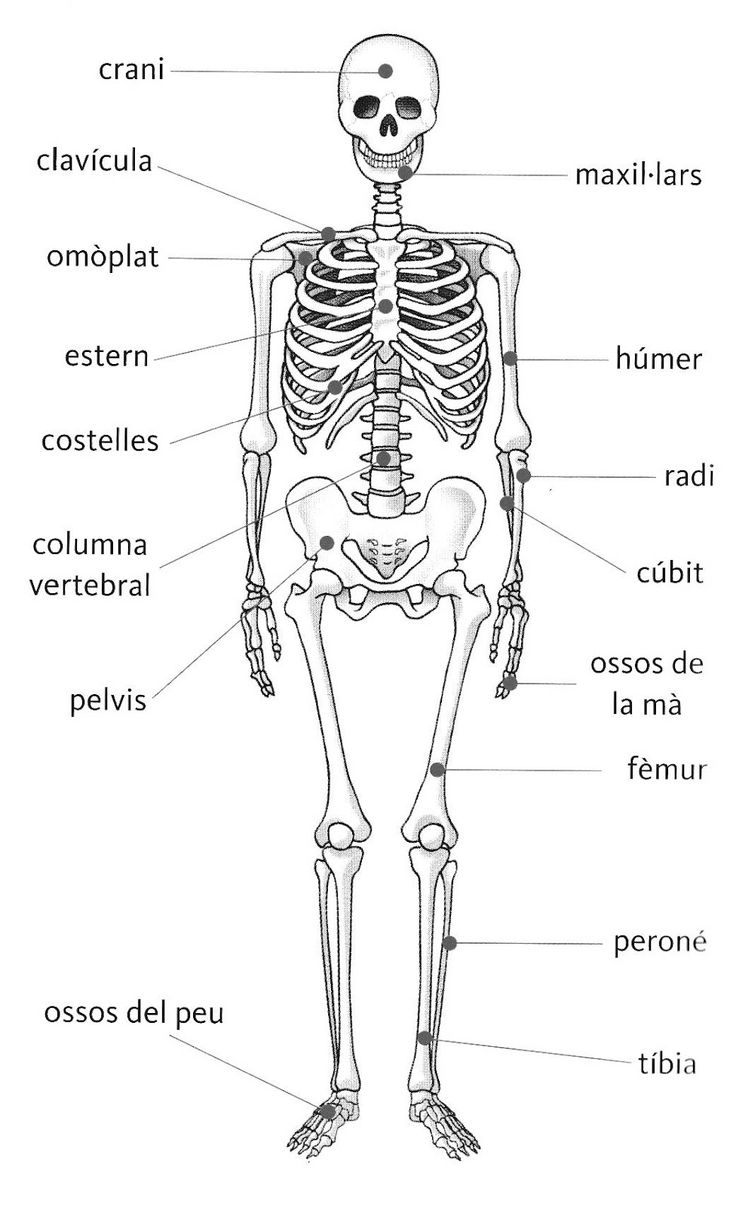 Ara et toca col·locar els ossos al seu lloc:POSA UNA FLETXA INDICANT EL LLOC QUE OCUPA.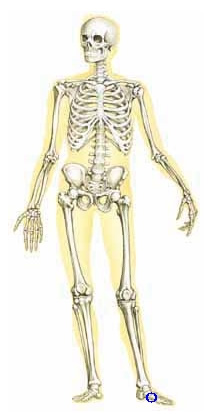 ARA REALITZA AQUEST JOC:https://wordwall.co.uk/activity/ymeghttps://juegosinfantiles.bosquedefantasias.com/juegos/cuerpo-humano-salud/huesos/actividad.htmlI MIRA AQUEST VIDEO:https://www.youtube.com/watch?v=_mJe1MaVzMQBona feina.OMÒPLATCLÀVICULACOSTELLESESTERNRADICÚBICCRANIHÚMERCOLUMNA VERTEBRALPELVISFÈMURTÍBIAPERONÉ